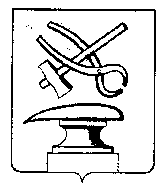 АДМИНИСТРАЦИЯ ГОРОДА КУЗНЕЦКА ПЕНЗЕНСКОЙ ОБЛАСТИПОСТАНОВЛЕНИЕОт 28.02.2024 № 301                                                                                   г. КузнецкО признании утратившими силу некоторых постановлений администрации города Кузнецка В целях реализации положений Федерального закона от 27.07.2010 № 210-ФЗ «Об организации предоставления государственных и муниципальных услуг» на территории города Кузнецка, в соответствии с постановлением администрации города Кузнецка от 29.06.2022 № 1243 «О разработке и утверждении административных регламентов предоставления муниципальных услуг органами местного самоуправления города Кузнецка», Положением о Комитете по управлению имуществом города Кузнецка, утвержденным решением Собрания представителей города Кузнецка от 18.05.2006 № 90-32/4 (с изменениями от 26.10.2023), руководствуясь статьей 28 Устава города Кузнецка Пензенской области, АДМИНИСТРАЦИЯ ГОРОДА КУЗНЕЦКА ПОСТАНОВЛЯЕТ:1. Признать утратившими силу следующие постановления администрации города Кузнецка:1.1. постановление администрации города Кузнецка от 12.01.2012 № 26 «Об утверждении административного регламента администрации города Кузнецка Пензенской области по предоставлению муниципальной услуги «Выдача градостроительного плана земельного участка»;1.2. пункты 1, 1.1. постановления администрации города Кузнецка от 07.03.2012 № 238 «О внесении изменений в некоторые постановления администрации города Кузнецка»;1.3. постановление администрации города Кузнецка от 29.10.2012 № 1509 «О внесении изменений в постановление администрации города Кузнецка от 12.01.2012 № 26 «Об утверждении административного регламента администрации города Кузнецка Пензенской области по предоставлению муниципальной услуги «Подготовка, утверждение и выдача градостроительных планов земельных участков»;1.4. постановление администрации города Кузнецка от 24.01.2013 № 67   «О внесении изменений в постановление администрации города Кузнецка         от 12.01.2012 № 26 «Об утверждении административного регламента администрации города Кузнецка Пензенской области по предоставлению муниципальной услуги «Подготовка, утверждение и выдача градостроительных планов земельных участков»;1.5. пункты 18, 18.1. и 18.2. постановления администрации города Кузнецка от 29.03.2013 № 427 «О внесении изменений в некоторые постановления администрации города Кузнецка»;1.6. постановление администрации города Кузнецка от 16.07.2013 № 1296 «О внесении изменений в постановление администрации города Кузнецка         от 12.01.2012 № 26 «Об утверждении административного регламента администрации города Кузнецка Пензенской области по предоставлению муниципальной услуги «Подготовка, утверждение и выдача градостроительных планов земельных участков»;1.7. постановление администрации города Кузнецка от 27.02.2015 № 692 «О внесении изменений в постановление администрации города Кузнецка Пензенской области от 12.01.2012 № 26 «Об утверждении административного регламента администрации города Кузнецка Пензенской области по предоставлению муниципальной услуги «Подготовка, утверждение и выдача градостроительных планов земельных участков»;1.8. постановление администрации города Кузнецка от 08.10.2015 № 2240 «О внесении изменений в постановление администрации города Кузнецка         от 12.01.2012 № 26 «Об утверждении административного регламента администрации города Кузнецка Пензенской области по предоставлению муниципальной услуги «Подготовка, утверждение и выдача градостроительных планов земельных участков»;1.9. постановление администрации города Кузнецка от 05.02.2016 № 146 «О внесении изменений в постановление администрации города Кузнецка от 12.01.2012 № 26 «Об утверждении административного регламента администрации города Кузнецка Пензенской области по предоставлению муниципальной услуги «Подготовка, утверждение и выдача градостроительных планов земельных участков»;1.10. постановление администрации города Кузнецка от 28.04.2016 № 631 «О внесении изменений в постановление администрации города Кузнецка         от 12.01.2012 № 26 «Об утверждении административного регламента администрации города Кузнецка Пензенской области по предоставлению муниципальной услуги «Подготовка, утверждение и выдача градостроительных планов земельных участков»;1.11. постановление администрации города Кузнецка от 19.08.2016 № 1307 «О внесении изменений в постановление администрации города Кузнецка         от 12.01.2012 № 26 «Об утверждении административного регламента администрации города Кузнецка Пензенской области по предоставлению муниципальной услуги «Подготовка, утверждение и выдача градостроительных планов земельных участков»;1.12. постановление администрации города Кузнецка от 27.06.2017 № 1111 «О внесении изменений в постановление администрации города Кузнецка         от 12.01.2012 № 26 «Об утверждении административного регламента администрации города Кузнецка Пензенской области по предоставлению муниципальной услуги «Подготовка, утверждение и выдача градостроительных планов земельных участков»;1.13. постановление администрации города Кузнецка  от 22.07.2017 № 1648 «О внесении изменений в постановление администрации города Кузнецка         от 12.01.2012 № 26 «Об утверждении административного регламента администрации города Кузнецка Пензенской области по предоставлению муниципальной услуги «Подготовка и выдача градостроительных планов земельных участков»;1.14. постановление администрации города Кузнецка от 26.07.2017 № 1296 «О внесении изменений в постановление администрации города Кузнецка         от 12.01.2012 № 26 «Об утверждении административного регламента администрации города Кузнецка Пензенской области по предоставлению муниципальной услуги «Подготовка, утверждение и выдача градостроительных планов земельных участков»;1.15. постановление администрации города Кузнецка  от 08.11.2017 № 1924 «О внесении изменений в постановление администрации города Кузнецка         от 12.01.2012 № 26 «Об утверждении административного регламента администрации города Кузнецка Пензенской области по предоставлению муниципальной услуги «Подготовка, утверждение и выдача градостроительных планов земельных участков»;1.16. постановление администрации города Кузнецка от 02.04.2018 № 404 «О внесении изменения в постановление администрации города Кузнецка          от 12.01.2012 № 26 «Об утверждении административного регламента администрации города Кузнецка Пензенской области по предоставлению муниципальной услуги «Выдача градостроительного плана земельного участка»;1.17. постановление администрации города Кузнецка от 25.06.2018 № 898 «О внесении изменений в постановление администрации города Кузнецка         от 12.01.2012 № 26 «Об утверждении административного регламента администрации города Кузнецка Пензенской области по предоставлению муниципальной услуги «Выдача градостроительного плана земельного участка»;1.18. постановление администрации города Кузнецка  от 14.09.2018 № 1306 «О внесении изменений в постановление администрации города Кузнецка         от 12.01.2012 № 26 «Об утверждении административного регламента администрации города Кузнецка Пензенской области по предоставлению муниципальной услуги «Выдача градостроительного плана земельного участка»;1.19. постановление администрации города Кузнецка  от 21.12.2018 № 1855 «О внесении изменения в постановление администрации города Кузнецка          от 12.01.2012 № 26 «Об утверждении административного регламента администрации города Кузнецка Пензенской области по предоставлению муниципальной услуги «Выдача градостроительного плана земельного участка»;1.20. постановление администрации города Кузнецка  от 25.04.2019 № 631 «О внесении изменения в постановление администрации города Кузнецка          от 12.01.2012 № 26 «Об утверждении административного регламента администрации города Кузнецка Пензенской области по предоставлению муниципальной услуги «Выдача градостроительного плана земельного участка»;1.21. постановление администрации города Кузнецка  от 31.03.2020 № 392 «О внесении изменения в постановление администрации города Кузнецка от 12.01.2012 № 26 «Об утверждении административного регламента администрации города Кузнецка Пензенской области по предоставлению муниципальной услуги «Выдача градостроительного плана земельного участка»;1.22. постановление администрации города Кузнецка  от 07.06.2022 №1065 «О внесении изменений в постановление администрации города Кузнецка         от 12.01.2012 № 26 «Об утверждении административного регламента администрации города Кузнецка Пензенской области по предоставлению муниципальной услуги «Выдача градостроительного плана земельного участка»;1.23. постановление администрации города Кузнецка  от 21.06.2023 № 974 «О внесении изменений в постановление администрации города Кузнецка         от 12.01.2012 № 26 «Об утверждении административного регламента администрации города Кузнецка Пензенской области по предоставлению муниципальной услуги «Выдача градостроительного плана земельного участка»;1.24. постановление администрации города Кузнецка  от 30.06.2023 № 1048 «О внесении изменений в постановление администрации города Кузнецка         от 12.01.2012 № 26 «Об утверждении административного регламента администрации города Кузнецка Пензенской области по предоставлению муниципальной услуги «Выдача градостроительного плана земельного участка»;2. Настоящее постановление вступает в силу на следующий день после дня его официального опубликования.3. Опубликовать настоящее постановление в издании «Вестник администрации города Кузнецка» и разместить на официальном сайте администрации города Кузнецка в информационно-телекоммуникационной сети «Интернет».4. Контроль за исполнением настоящего постановления возложить на заместителя главы администрации города Кузнецка Николаева А.Н.Глава города Кузнецка                                                             С.А. Златогорский  